แบบ สบวพ. IoE-ง-01หน่วยงาน  													ที่ 	อว				วันที่ 					      เรื่อง	ขออนุมัติเบิกเงินสนับสนุนสถาบันวิจัยเชี่ยวชาญเฉพาะทาง (IOE) ประจำปีงบประมาณ พ.ศ.             .เรียน	ผู้อำนวยการสถาบันวิจัยและพัฒนาตามที่ข้าพเจ้า                                                     สังกัด  สำนักวิชา	 
ได้รับเงินสนับสนุนจากมหาวิทยาลัย ประจำปีงบประมาณ พ.ศ.                          เพื่อเป็นค่าใช้จ่ายของ
สถาบันวิจัยเชี่ยวชาญเฉพาะทาง (IOE) 	
เป็นจำนวนเงินทั้งสิ้น                                                 บาท นั้นข้าพเจ้าขออนุมัติเบิกเงินสนับสนุนเพื่อเป็นใช้จ่ายของศูนย์วิจัยเชี่ยวชาญเฉพาะทาง เป็นจำนวนเงินทั้งสิ้น			บาท (							)   จึงเรียนมาเพื่อโปรดพิจารณาอนุมัติ                                                           .(                                                            )หัวหน้าสถาบันวิจัยเชี่ยวชาญเฉพาะทาง           /          /           .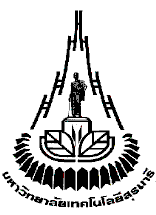 บันทึกข้อความมหาวิทยาลัยเทคโนโลยีสุรนารี                                                           .(                                                            )หัวหน้าสถานวิจัย	           /          /           .                                                           .(                                                            )คณบดี           /          /           .(2)  เรียน  ผู้อำนวยการสถาบันวิจัยและพัฒนา	ถูกต้อง ครบถ้วน เห็นสมควรอนุมัติตามรายการที่เสนอในวงเงิน
		บาท
(		)ไม่ถูกต้องเนื่องจาก	
		                                 .(นางจุไรรัตน์ พุ่มโพธิสุวรรณ)เจ้าหน้าที่บริหารงานทั่วไป           /          /           .(3)	อนุมัติให้เบิกเงินสนับสนุนสถาบันวิจัยเชี่ยวชาญเฉพาะทาง
ตามรายการและเงื่อนไขข้างต้นได้	โปรดแก้ไขตามข้อ (2) และ	
		
		                                                    .(                                                     )ผู้อำนวยการสถาบันวิจัยและพัฒนา           /          /           .(4.1)	เรียน หัวหน้าส่วนการเงินและบัญชี  	เพื่อโปรดดำเนินการโอนเงินสนับสนุนสถาบันวิจัยเชี่ยวชาญเฉพาะทาง จำนวน	บาท
(		)
เข้าบัญชีเงินฝากออมทรัพย์ธนาคารสาขา	มทส. 
ชื่อบัญชี	
เลขที่บัญชี	ด้วย จักขอบคุณยิ่ง                                                    .(                                                     )ผู้อำนวยการสถาบันวิจัยและพัฒนา           /          /           .(4.2)	เรียน หัวหน้าสถาบันวิจัยเชี่ยวชาญเฉพาะทาง (IOE)		สบวพ. ขอส่งสำเนาบันทึกขออนุมัติเงินสนับสนุนศูนย์วิจัยเชี่ยวชาญเฉพาะทาง เพื่อเก็บไว้เป็นหลักฐาน สำหรับบันทึกขออนุมัติฉบับจริง ได้ส่งให้ส่วนการเงินและบัญชีเก็บไว้เป็นหลักฐานเพื่อใช้ในการดำเนินการโอนเงินเข้าบัญชีสถาบันวิจัยเชี่ยวชาญเฉพาะทางแล้ว         เพื่อโปรดทราบและดำเนินการต่อไป                                 .(นางจุไรรัตน์ พุ่มโพธิสุวรรณ)เจ้าหน้าที่บริหารงานทั่วไป           /          /           .